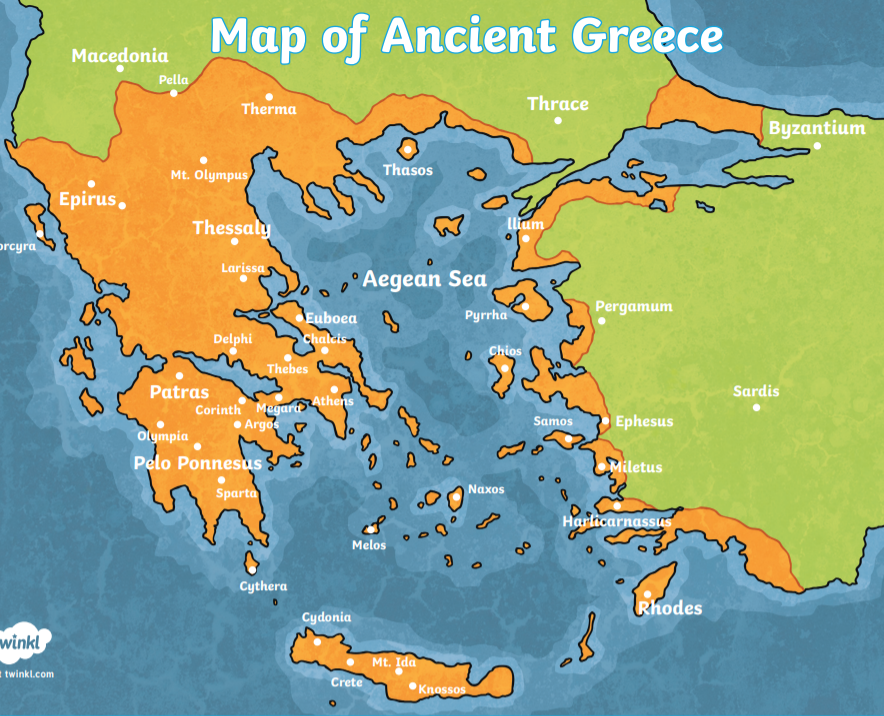 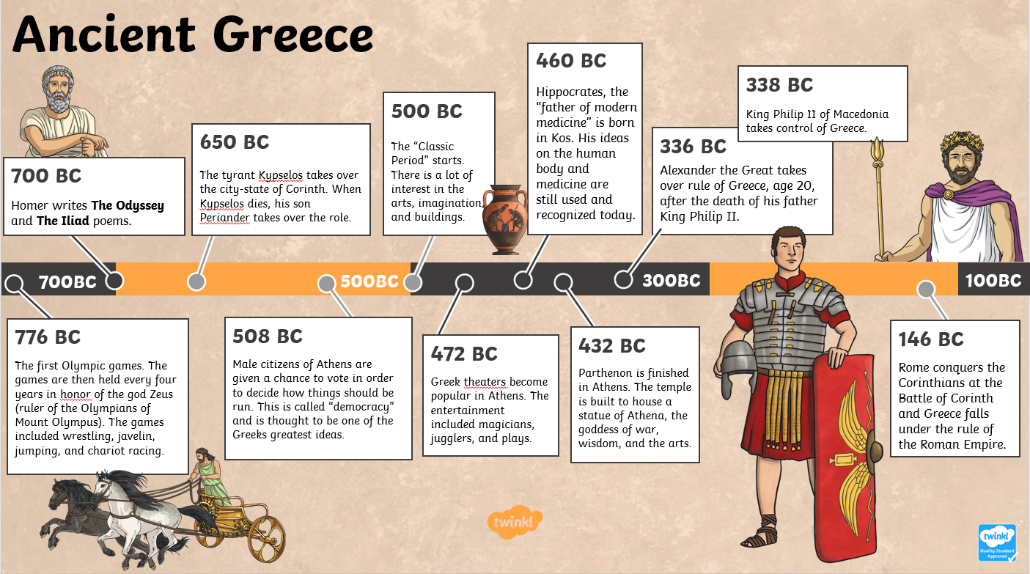 Subject Specific Vocabulary History Subject Specific Vocabulary History AthensA state in Ancient Greece. It is now the capital city of modern-day Greece.SpartaAnother state in Ancient Greece. The Spartans believed that strict discipline was the secret to creating the best soldiers.societyA group of people who live together and have one system of ruling. HoplitesThe name given to soldiers of Ancient Greece. They were armed with spears and shields. ZeusThe king of the gods who threw thunderbolts as punishment. He had many children who were also Gods and Goddesses. democracyA system where citizens are involved in how a society is run. Subject Specific Vocabulary Geography Subject Specific Vocabulary Geography Aegean SeaAn expanse of water located between Europe and North Africa.physical featuresLand features that occur naturally. Examples include mountains, rivers and volcanoes. human featuresLand features that have been built by humans. Examples include roads, buildings and bridges. Key Knowledge Key Knowledge GeographyGeographyWhere is Greece located?In Europe, surrounded by the Aegean sea. HistoryHistoryWho were the Ancient Greeks?From the 12th century (1200 BC) the Greeks were thinkers, warriors, writers, athletes, artists and politicians. How was Ancient Greece ruled?There were many different states which were ruled by different people in different ways. Why did Sparta and Athens disagree?They fought for 27 years over the way they ruled the states. Athenians valued education and Sparta was a warrior state. Who were the Greek Gods?There were many Gods who were believed to live in a palace in the clouds. Examples are Zeus, Poseidon and Hera.How did the Olympics begin?The Ancient Greeks loved sport so created the games to compete and honour Zeus (King of the Gods).  How did the Ancient Greeks change the world?We still use Greek ideas in maths, science, art, writing, politics and sport. 